BRIEFING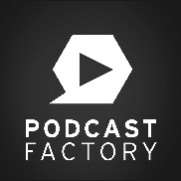 KundeDatum AdPreroll oder MidrollProdukt/
DienstleistungClaimBitte in Stichpunkten formulieren:Do’s:
Muss kommuniziert werdenWeitere Informationen:Bspw. Domain,
Instagram, etc.Don‘ts:
Was soll nicht
gesagt werden?Werbetext-VorschlagFolgenbeschreibung/Shownotes(max. 200 Zeichen)